В соответствии с решением Совета муниципального района «Княжпогостский» от 26.09.2017 № 204 «Об определении уполномоченных органов в сфере закупок товаров, работ, услуг для обеспечения муниципальных нужд муниципального района «Княжпогостский»ПРИКАЗЫВАЮВнести в приказ Финансового управления администрации муниципального района «Княжпогостский» от 12.01.2018 № 6 «Об утверждении форм заявок от муниципальных заказчиков муниципального района «Княжпогостский» на определение поставщика (подрядчика, исполнителя) для муниципальных нужд» (далее – Приказ) следующие изменения и дополнения: Приложение № 1 к Приказу изложить в новой редакции согласно приложению № 1 к настоящему приказу. Приложение № 2 к Приказу изложить в новой редакции согласно приложению № 2 к настоящему приказу. Приложение № 3 к Приказу изложить в новой редакции согласно приложению № 3 к настоящему приказу. Приложение № 4 к Приказу изложить в новой редакции согласно приложению № 4 к настоящему приказу. Контроль за действием настоящего приказа возложить на заведующего сектором закупок для муниципальных нужд Р. С. Чабанюка. ЗАЯВКА НА ОПРЕДЕЛЕНИЕ ПОСТАВЩИКА (ПОДРЯДЧИКА, ИСПОЛНИТЕЛЯ) ПУТЕМ ПРОВЕДЕНИЯ КОНКУРСАПриложение: документация о конкурсе на ___ л. ЗАЯВКА НА ОПРЕДЕЛЕНИЕ ПОСТАВЩИКА (ПОДРЯДЧИКА, ИСПОЛНИТЕЛЯ) ПУТЕМ ПРОВЕДЕНИЯ АУКЦИОНА В ЭЛЕКТРОННОЙ ФОРМЕПриложение: документация об аукционе на ___ л. ЗАЯВКА НА ОПРЕДЕЛЕНИЕ ПОСТАВЩИКА (ПОДРЯДЧИКА, ИСПОЛНИТЕЛЯ) ПУТЕМ ПРОВЕДЕНИЯ ЗАПРОСА КОТИРОВОКПриложение: извещение о проведении запроса котировок на ___ л. ЗАЯВКА НА ОПРЕДЕЛЕНИЕ ПОСТАВЩИКА (ПОДРЯДЧИКА, ИСПОЛНИТЕЛЯ) ПУТЕМ ПРОВЕДЕНИЯ ЗАПРОСА ПРЕДЛОЖЕНИЙПриложение: документация о проведении запроса предложений на ___ л. «КНЯЖПОГОСТ» МУНИЦИПАЛЬНÖЙ РАЙОНСА АДМИНИСТРАЦИЯЛÖН СЬÖМ ОВМÖСÖН ВЕСЬКÖДЛАНİН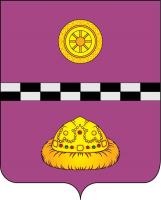 финансовое управление администрации муниципального района «Княжпогостский»П Р И К А ЗП Р И К А Зот «28» марта 2018 г.№ 15г. Емваг. ЕмваО внесении изменений и дополнений в приказ Финансового управления администрации муниципального района «Княжпогостский» от 12.01.2018 № 6Начальник Финансового управленияН. А. ХлюпинаПриложение 1к приказу Финансового управления администрации муниципального района «Княжпогостский» от 28.03.2018 г.  № 151Способ определения поставщика (подрядчика, исполнителя)Указывается тип конкурсаУказывается тип конкурса2Перечень нормативных актов, являющихся основанием для осуществления закупки (при наличии таковых)3Состав единой комиссии по осуществлению закупок, место проведения заседаний единой комиссии по осуществлению закупок4Предложения по привлечению экспертов, экспертных организаций и перечень таких лиц при проведении конкурсов в целях обеспечения экспертной оценки конкурсной документации, заявок на участие в конкурсах, осуществляемой в ходе проведения предквалификационного отбора участников конкурса, оценки соответствия участников конкурсов дополнительным требованиям (указываются дополнительно по конкурсам при необходимости)5Наименование заказчикаУказывается полное наименование юридического лица (в скобках – краткое наименование)Указывается полное наименование юридического лица (в скобках – краткое наименование)6Место нахождения, почтовый адрес, адрес электронной почты, номер контактного телефона заказчика, ответственное должностное лицо заказчика7Информация о контрактной службе, контрактном управляющем, ответственных за заключение контракта8Наименование объекта закупки, идентификационный код закупкиНаименование объекта закупки: Указывается в полном соответствии с наименованием конкурсаИдентификационный код закупки: Указывается в соответствии с планом-графикомНаименование объекта закупки: Указывается в полном соответствии с наименованием конкурсаИдентификационный код закупки: Указывается в соответствии с планом-графиком9Информация о количестве и месте доставки товара, являющегося предметом контракта, месте выполнения работы или оказания услуги, являющихся предметом контрактаКоличество поставляемого товара (объем оказываемой услуги, объем выполняемой работы): указывается в соответствии с описанием объекта закупки. Единица измерения количества поставляемого товара (объема оказываемой услуги, объема выполняемой работы) указывается только из списка единиц измерения на сайте Единой информационной системы в сфере закупок.Место доставки товара (место выполнения работ, место оказания услуг): указывается в соответствии с условиями, предусмотренными в проекте контракта.Количество поставляемого товара (объем оказываемой услуги, объем выполняемой работы): указывается в соответствии с описанием объекта закупки. Единица измерения количества поставляемого товара (объема оказываемой услуги, объема выполняемой работы) указывается только из списка единиц измерения на сайте Единой информационной системы в сфере закупок.Место доставки товара (место выполнения работ, место оказания услуг): указывается в соответствии с условиями, предусмотренными в проекте контракта.10Сроки поставки товара или завершения работы либо график оказания услугДанный пункт должен соответствовать сведениям, предусмотренным в проекте контрактаДанный пункт должен соответствовать сведениям, предусмотренным в проекте контракта11Начальная (максимальная) цена контракта12Источник финансирования13Сроки проведения закупки**Срок подачи заявок на участие в конкурсе (в календарных днях, указывается при отличии от минимального срока, установленного в части 1 статьи 49 Федерального закона от 05.04.2013 № 44-ФЗ «О контрактной системе в сфере закупок товаров, работ, услуг для обеспечения государственных и муниципальных нужд»); Срок рассмотрения и оценки заявок на участие в конкурсе (в календарных днях); Срок проведения предквалификационного отбора (в календарных днях, указывается при проведении конкурса с ограниченным участием); Срок проведения первого этапа двухэтапного конкурса (в календарных днях, указывается при проведении двухэтапного конкурса); Срок подачи окончательных заявок на участие в двухэтапном конкурсе (в календарных днях, указывается при проведении двухэтапного конкурса); Срок рассмотрения и оценки окончательных заявок на участие в двухэтапном конкурсе (в календарных днях, указывается при проведении двухэтапного конкурса)*Срок подачи заявок на участие в конкурсе (в календарных днях, указывается при отличии от минимального срока, установленного в части 1 статьи 49 Федерального закона от 05.04.2013 № 44-ФЗ «О контрактной системе в сфере закупок товаров, работ, услуг для обеспечения государственных и муниципальных нужд»); Срок рассмотрения и оценки заявок на участие в конкурсе (в календарных днях); Срок проведения предквалификационного отбора (в календарных днях, указывается при проведении конкурса с ограниченным участием); Срок проведения первого этапа двухэтапного конкурса (в календарных днях, указывается при проведении двухэтапного конкурса); Срок подачи окончательных заявок на участие в двухэтапном конкурсе (в календарных днях, указывается при проведении двухэтапного конкурса); Срок рассмотрения и оценки окончательных заявок на участие в двухэтапном конкурсе (в календарных днях, указывается при проведении двухэтапного конкурса)ДолжностьИ. О. ФамилияМ. П.Приложение 2к приказу Финансового управления администрации муниципального района «Княжпогостский» от 28.03.2018 г.  № 151Способ определения поставщика (подрядчика, исполнителя)Аукцион в электронной формеАукцион в электронной форме2Перечень нормативных актов, являющихся основанием для осуществления закупки (при наличии таковых)3Состав единой комиссии по осуществлению закупок, место проведения заседаний единой комиссии по осуществлению закупок4Наименование заказчикаУказывается полное наименование юридического лица (в скобках – краткое наименование)Указывается полное наименование юридического лица (в скобках – краткое наименование)5Место нахождения, почтовый адрес, адрес электронной почты, номер контактного телефона заказчика, ответственное должностное лицо заказчика6Информация о контрактной службе, контрактном управляющем, ответственных за заключение контракта7Наименование объекта закупки, идентификационный код закупкиНаименование объекта закупки: Указывается в полном соответствии с наименованием аукционаИдентификационный код закупки: Указывается в соответствии с планом-графикомНаименование объекта закупки: Указывается в полном соответствии с наименованием аукционаИдентификационный код закупки: Указывается в соответствии с планом-графиком8Информация о количестве и месте доставки товара, являющегося предметом контракта, месте выполнения работы или оказания услуги, являющихся предметом контрактаКоличество поставляемого товара (объем оказываемой услуги, объем выполняемой работы): указывается в соответствии с описанием объекта закупки. Единица измерения количества поставляемого товара (объема оказываемой услуги, объема выполняемой работы) указывается только из списка единиц измерения на сайте Единой информационной системы в сфере закупок. Место доставки товара (место выполнения работ, место оказания услуг): указывается в соответствии с условиями, предусмотренными в проекте контракта.Количество поставляемого товара (объем оказываемой услуги, объем выполняемой работы): указывается в соответствии с описанием объекта закупки. Единица измерения количества поставляемого товара (объема оказываемой услуги, объема выполняемой работы) указывается только из списка единиц измерения на сайте Единой информационной системы в сфере закупок. Место доставки товара (место выполнения работ, место оказания услуг): указывается в соответствии с условиями, предусмотренными в проекте контракта.9Сроки поставки товара или завершения работы либо график оказания услугДанный пункт должен соответствовать сведениям, предусмотренным в проекте контрактаДанный пункт должен соответствовать сведениям, предусмотренным в проекте контракта10Начальная (максимальная) цена контракта11Источник финансирования12Сроки проведения закупкиСрок подачи заявок на участие в аукционе (в календарных днях, указывается при отличии от минимального срока, установленного в частях 2 и 3 статьи 63 Федерального закона от 05.04.2013 № 44-ФЗ «О контрактной системе в сфере закупок товаров, работ, услуг для обеспечения государственных и муниципальных нужд»); Срок рассмотрения первых частей заявок на участие в аукционе (в календарных днях); Срок рассмотрения вторых частей заявок на участие в аукционе (в рабочих днях)Срок подачи заявок на участие в аукционе (в календарных днях, указывается при отличии от минимального срока, установленного в частях 2 и 3 статьи 63 Федерального закона от 05.04.2013 № 44-ФЗ «О контрактной системе в сфере закупок товаров, работ, услуг для обеспечения государственных и муниципальных нужд»); Срок рассмотрения первых частей заявок на участие в аукционе (в календарных днях); Срок рассмотрения вторых частей заявок на участие в аукционе (в рабочих днях)ДолжностьИ. О. ФамилияМ. П.Приложение 3к приказу Финансового управления администрации муниципального района «Княжпогостский» от 28.03.2018 г.  № 151Способ определения поставщика (подрядчика, исполнителя)Указывается тип запроса котировокУказывается тип запроса котировок2Перечень нормативных актов, являющихся основанием для осуществления закупки (при наличии таковых)3Состав единой комиссии по осуществлению закупок, место проведения заседаний единой комиссии по осуществлению закупок4Наименование заказчикаУказывается полное наименование юридического лица (в скобках – краткое наименование)Указывается полное наименование юридического лица (в скобках – краткое наименование)5Место нахождения, почтовый адрес, адрес электронной почты, номер контактного телефона заказчика, ответственное должностное лицо заказчика6Информация о контрактной службе, контрактном управляющем, ответственных за заключение контракта7Наименование объекта закупки, идентификационный код закупкиНаименование объекта закупки: Указывается в полном соответствии с наименованием запроса котировокИдентификационный код закупки: Указывается в соответствии с планом-графикомНаименование объекта закупки: Указывается в полном соответствии с наименованием запроса котировокИдентификационный код закупки: Указывается в соответствии с планом-графиком8Информация о количестве и месте доставки товара, являющегося предметом контракта, месте выполнения работы или оказания услуги, являющихся предметом контрактаКоличество поставляемого товара (объем оказываемой услуги, объем выполняемой работы): указывается в соответствии с описанием объекта закупки. Единица измерения количества поставляемого товара (объема оказываемой услуги, объема выполняемой работы) указывается только из списка единиц измерения на сайте Единой информационной системы в сфере закупок. Место доставки товара (место выполнения работ, место оказания услуг): указывается в соответствии с условиями, предусмотренными в проекте контракта.Количество поставляемого товара (объем оказываемой услуги, объем выполняемой работы): указывается в соответствии с описанием объекта закупки. Единица измерения количества поставляемого товара (объема оказываемой услуги, объема выполняемой работы) указывается только из списка единиц измерения на сайте Единой информационной системы в сфере закупок. Место доставки товара (место выполнения работ, место оказания услуг): указывается в соответствии с условиями, предусмотренными в проекте контракта.9Сроки поставки товара или завершения работы либо график оказания услугДанный пункт должен соответствовать сведениям, предусмотренным в проекте контрактаДанный пункт должен соответствовать сведениям, предусмотренным в проекте контракта10Начальная (максимальная) цена контракта11Источник финансирования12Сроки проведения закупкиСрок подачи заявок на участие в запросе котировок (в рабочих днях, указывается при отличии от минимального срока, установленного в части 1 статьи 74 Федерального закона от 05.04.2013 № 44-ФЗ «О контрактной системе в сфере закупок товаров, работ, услуг для обеспечения государственных и муниципальных нужд»)Срок подачи заявок на участие в запросе котировок (в рабочих днях, указывается при отличии от минимального срока, установленного в части 1 статьи 74 Федерального закона от 05.04.2013 № 44-ФЗ «О контрактной системе в сфере закупок товаров, работ, услуг для обеспечения государственных и муниципальных нужд»)ДолжностьИ. О. ФамилияМ. П.Приложение 4к приказу Финансового управления администрации муниципального района «Княжпогостский» от 28.03.2018 г.  № 151Способ определения поставщика (подрядчика, исполнителя)Указывается тип запроса предложенийУказывается тип запроса предложений2Перечень нормативных актов, являющихся основанием для осуществления закупки (при наличии таковых)3Состав единой комиссии по осуществлению закупок, место проведения заседаний единой комиссии по осуществлению закупок4Наименование заказчикаУказывается полное наименование юридического лица (в скобках – краткое наименование)Указывается полное наименование юридического лица (в скобках – краткое наименование)5Место нахождения, почтовый адрес, адрес электронной почты, номер контактного телефона заказчика, ответственное должностное лицо заказчика6Информация о контрактной службе, контрактном управляющем, ответственных за заключение контракта7Наименование объекта закупки, идентификационный код закупкиНаименование объекта закупки: Указывается в полном соответствии с наименованием запроса предложенийИдентификационный код закупки: Указывается в соответствии с планом-графикомНаименование объекта закупки: Указывается в полном соответствии с наименованием запроса предложенийИдентификационный код закупки: Указывается в соответствии с планом-графиком8Информация о количестве и месте доставки товара, являющегося предметом контракта, месте выполнения работы или оказания услуги, являющихся предметом контрактаКоличество поставляемого товара (объем оказываемой услуги, объем выполняемой работы): указывается в соответствии с описанием объекта закупки. Единица измерения количества поставляемого товара (объема оказываемой услуги, объема выполняемой работы) указывается только из списка единиц измерения на сайте Единой информационной системы в сфере закупок. Место доставки товара (место выполнения работ, место оказания услуг): указывается в соответствии с условиями, предусмотренными в проекте контракта.Количество поставляемого товара (объем оказываемой услуги, объем выполняемой работы): указывается в соответствии с описанием объекта закупки. Единица измерения количества поставляемого товара (объема оказываемой услуги, объема выполняемой работы) указывается только из списка единиц измерения на сайте Единой информационной системы в сфере закупок. Место доставки товара (место выполнения работ, место оказания услуг): указывается в соответствии с условиями, предусмотренными в проекте контракта.9Сроки поставки товара или завершения работы либо график оказания услугДанный пункт должен соответствовать сведениям, предусмотренным в проекте контрактаДанный пункт должен соответствовать сведениям, предусмотренным в проекте контракта10Начальная (максимальная) цена контракта11Источник финансирования12Сроки проведения закупкиСрок подачи заявок на участие в запросе предложений (в календарных днях, указывается при отличии от минимального срока, установленного в части 3 статьи 83 Федерального закона от 05.04.2013 № 44-ФЗ «О контрактной системе в сфере закупок товаров, работ, услуг для обеспечения государственных и муниципальных нужд»)Срок подачи заявок на участие в запросе предложений (в календарных днях, указывается при отличии от минимального срока, установленного в части 3 статьи 83 Федерального закона от 05.04.2013 № 44-ФЗ «О контрактной системе в сфере закупок товаров, работ, услуг для обеспечения государственных и муниципальных нужд»)ДолжностьИ. О. ФамилияМ. П.